INFORME TRIMESTRALENERO, FEBRERO, MARZO 2020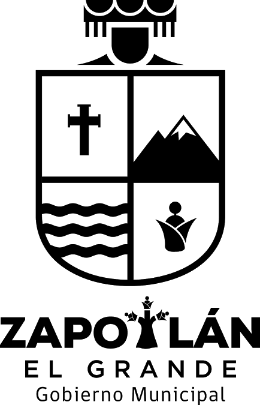  REGIDORA PRESIDENTA DE LA H. COMISIÓN EDILICIA PERMANENTE DE OBRAS PÚBLICAS, PLANEACIÓN URBANA Y REGULARIZACIÓN DE LA TENENCIA DE LA TIERRA DEL H. AYUNTAMIENTO DE ZAPOTLAN EL GRANDE.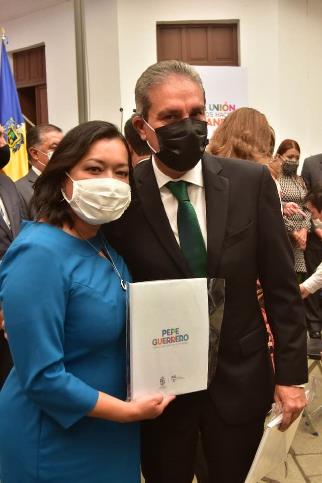 LIC. MARIA LUIS JUAN MORALESREGIDORA PRESIDENTA DE LA H. COMISIÓN EDILICIA PERMANENTE DE OBRAS PÚBLICAS, PLANEACIÓN URBANA Y REGULARIZACIÓN DE LA TENENCIA DE LA TIERRA.INFORMACIÓN GENERALPresidenta de la H. Comisión Edilicia Permanente de Obras Públicas, Planeación Urbana y Regularización de la Tenencia de la Tierra.Presidenta de la H. Comisión Edilicia Permanente de Espectáculos e Inspección y Vigilancia.Vocal de la H. Comisión Edilicia Permanente de Derechos Humanos, de Equidad de Género y Asuntos Indígenas.Vocal de la H. Comisión Edilicia Permanente de Mercados y Centrales de Abastos.Vocal de la H. Comisión Edilicia Permanente de Participación Ciudadana y Vecinal.Vocal de la H. Comisión Edilicia Permanente de Administración Pública.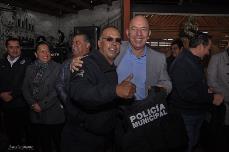 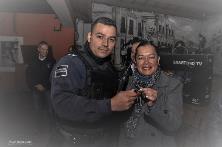 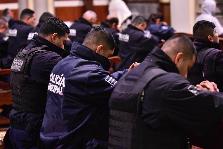 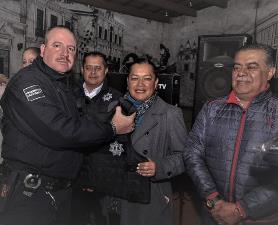 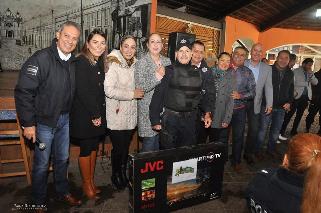 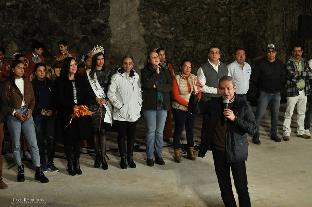 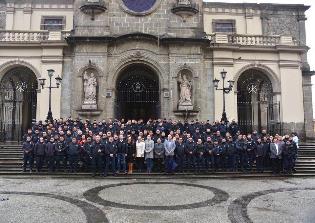 ENTREGA DE JUGUETES EN TODA LA CIUDAD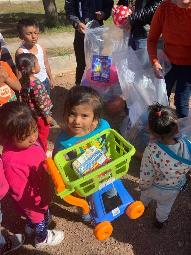 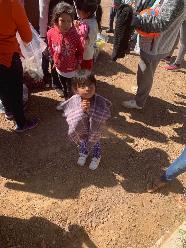 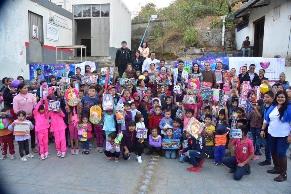 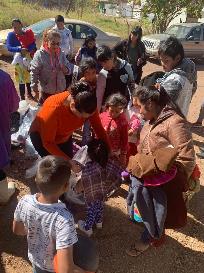 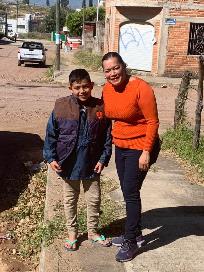 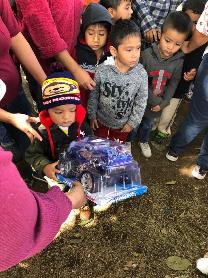 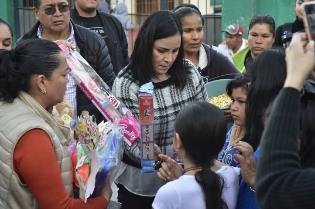 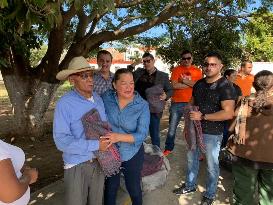 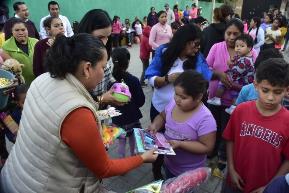 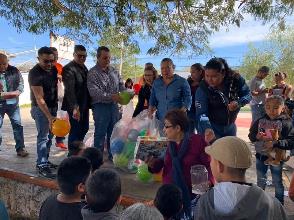 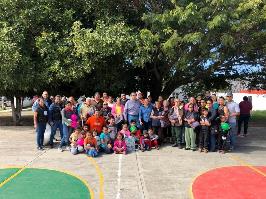 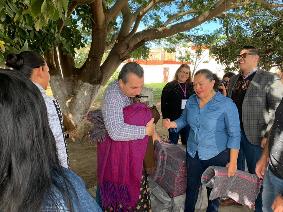 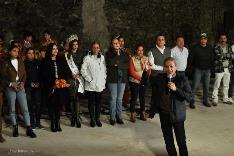 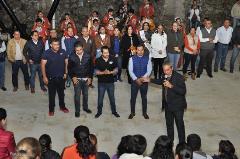 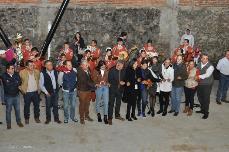 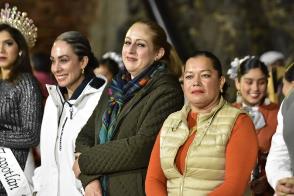 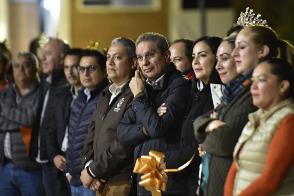 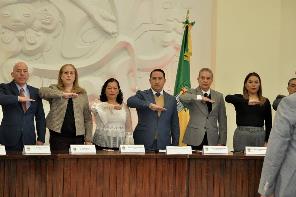 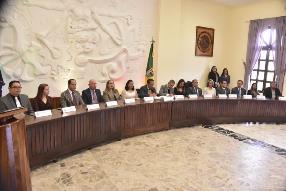 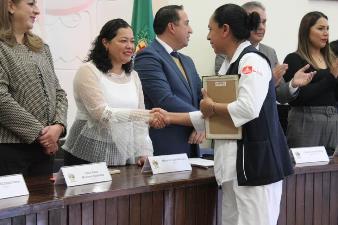 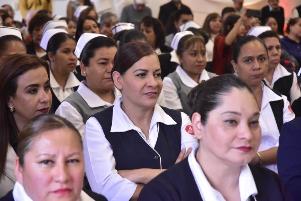 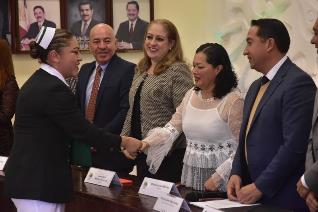 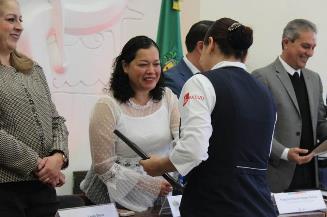 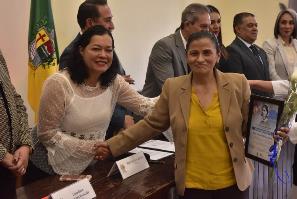 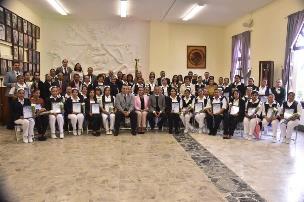 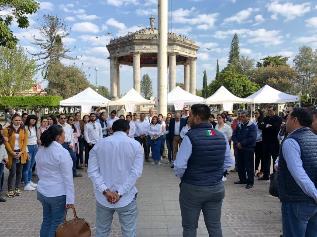 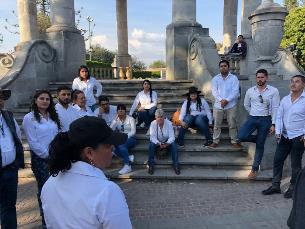 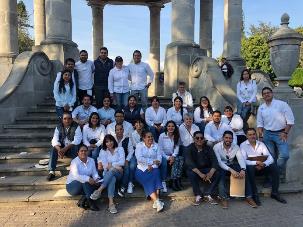 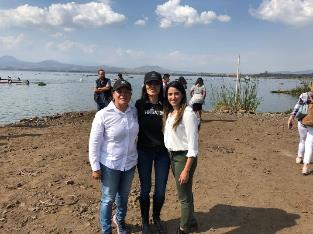 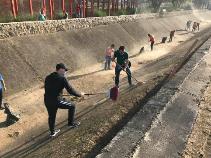 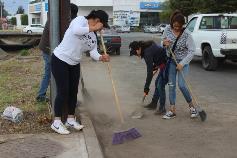 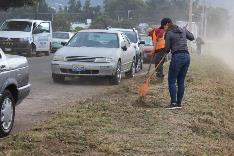 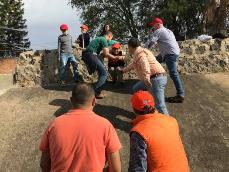 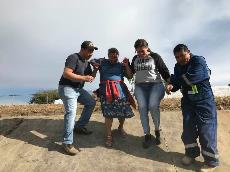 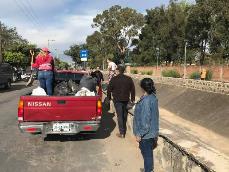 SESIÓN EXTRAORDINARIA DE AYUNTAMIENTO No. 45TOMA DE PROTESTA DE LOS INTEGRANTESDEL COMITÉ DE ÉTICA.FECHA: 20 DE ENERO 2020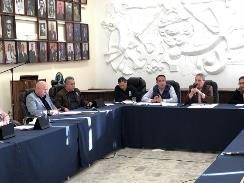 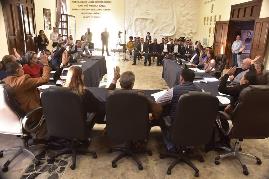 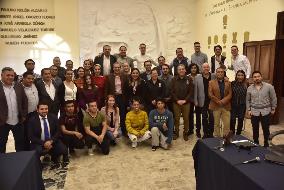 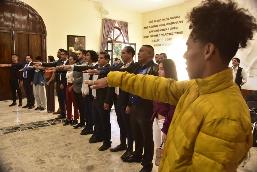 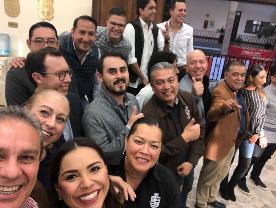 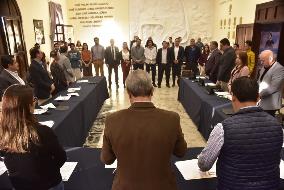 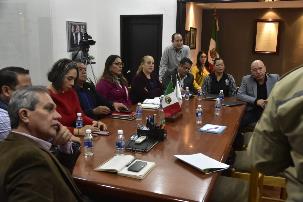 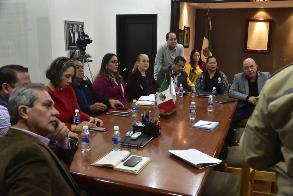 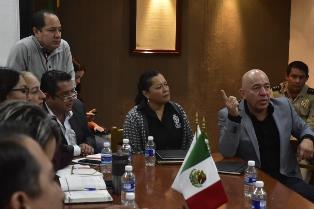 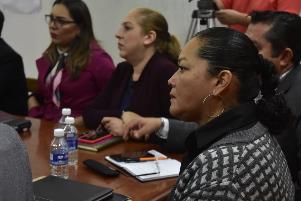 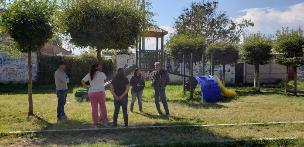 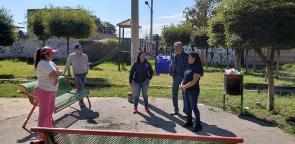 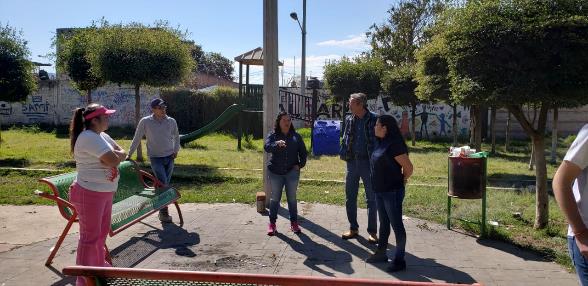 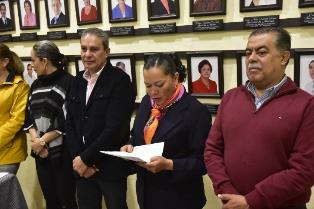 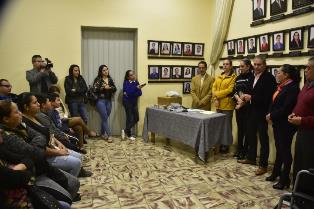 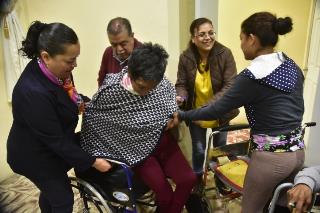 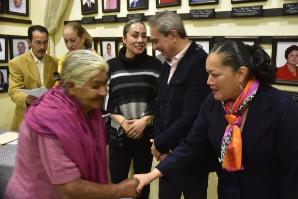 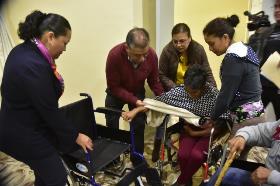 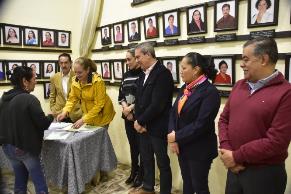 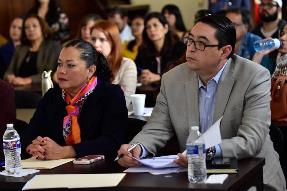 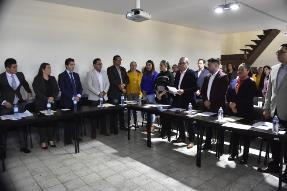 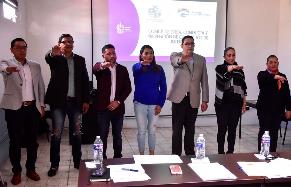 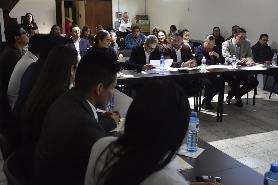 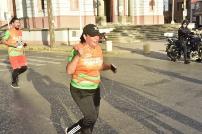 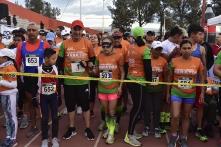 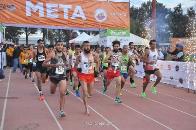 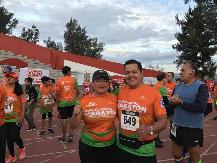 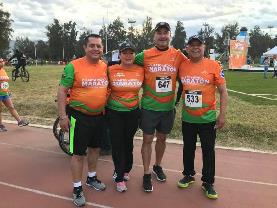 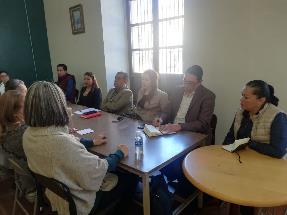 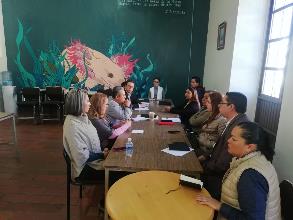 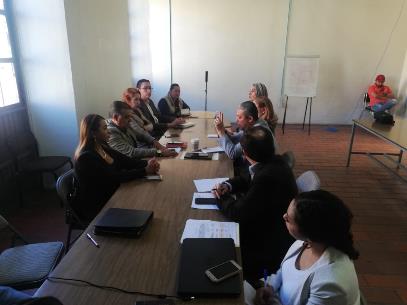 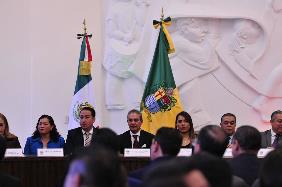 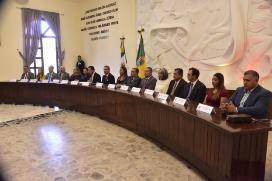 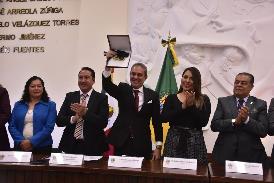 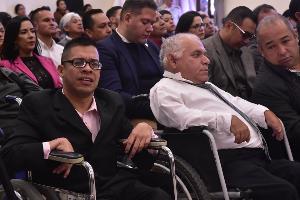 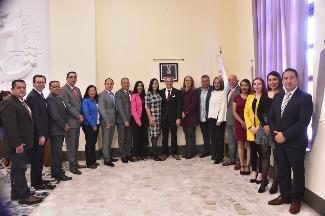 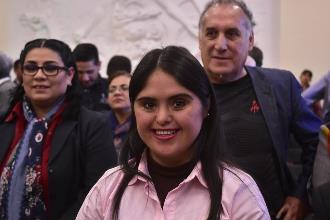 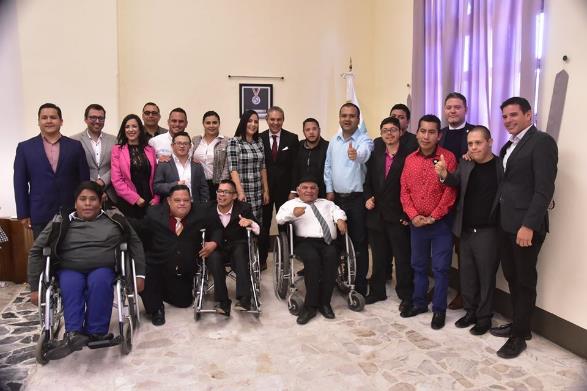 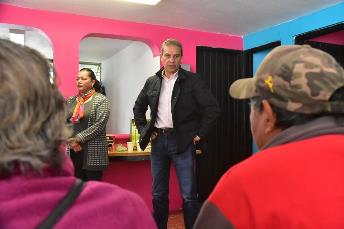 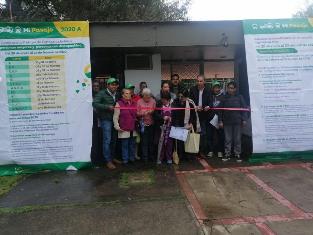 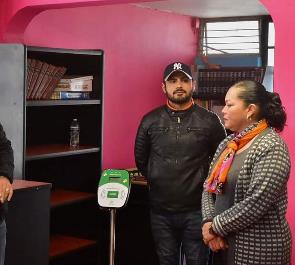 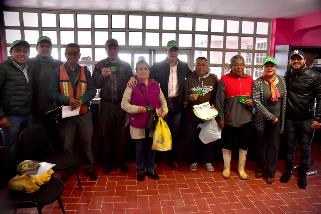 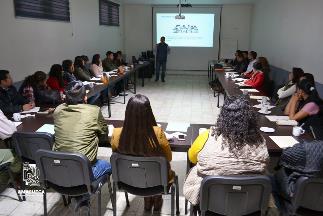 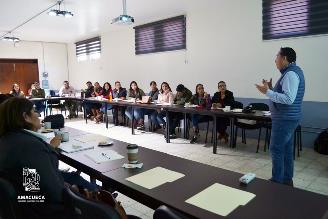 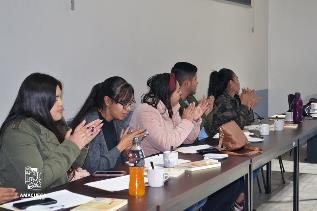 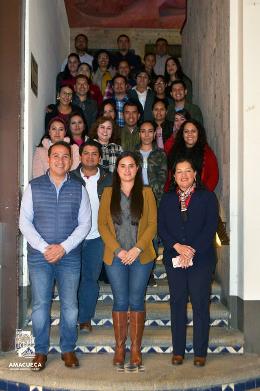 SESIÓN DE AYUNTAMIENTO PARA LA APROBACIÓN DE LA  PRIMERA SOLICITUD DE AYUNTAMIENTO ABIERTOZapotlán el Grande se  caracteriza por ser uno de los municipios que destaca por implementar y promover mecanismos y proyectos sociales que garanticen a los ciudadanos el derecho de involucrarse en temas de interés público y participar en la toma de decisiones.FECHA: 12 FEBRERO 2020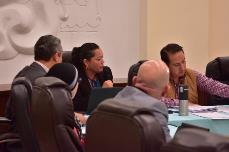 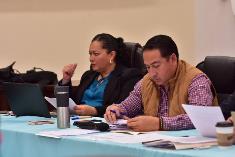 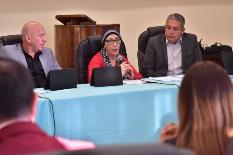 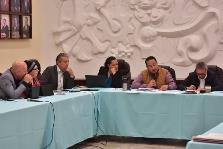 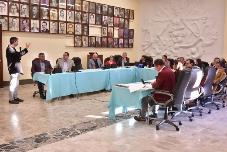 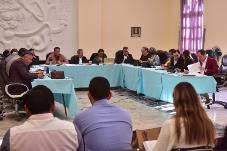 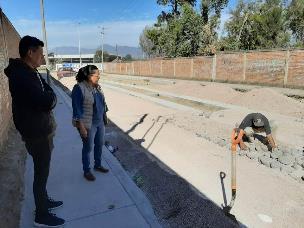 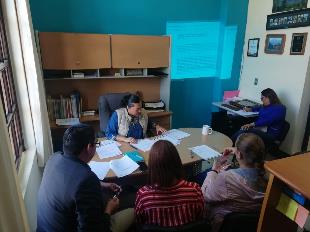 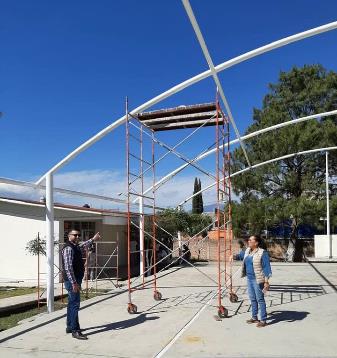 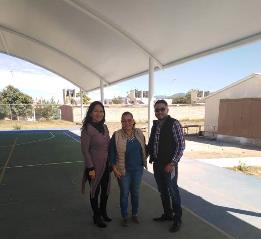 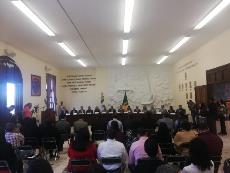 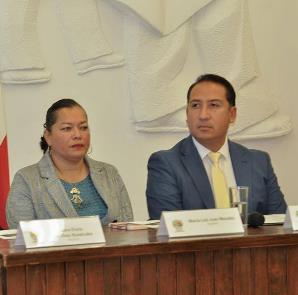 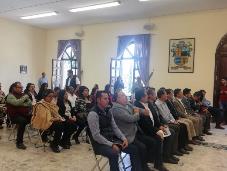 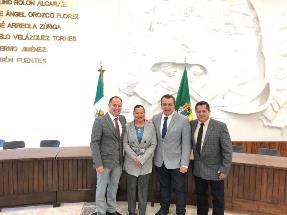 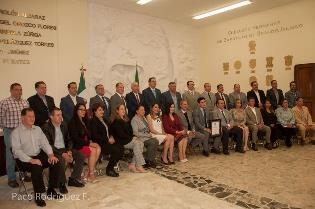 PRESENTACIÓN DEL PLAN MUNICIPAL DE DESARROLLO URBANOPara tener una ciudad más ordenada, los invito a participar en la Consulta Pública del Programa Municipal de Desarrollo Urbano de Zapotlán el Grande, así como los Planes Parciales de Urbanización, con sus opiniones y propuestas. El documento estará disponible en su versión digital en nuestro sitio web oficial.FECHA: 15 DE FEBRERO 2020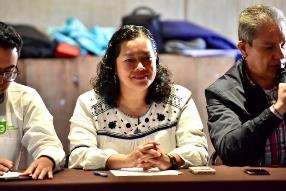 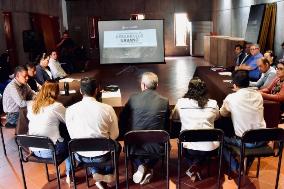 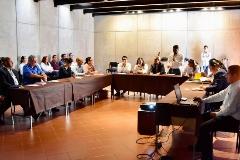 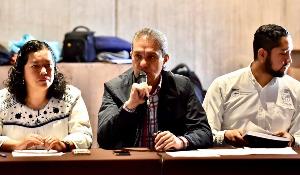 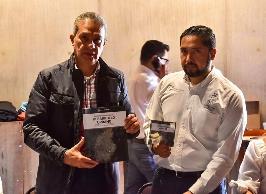 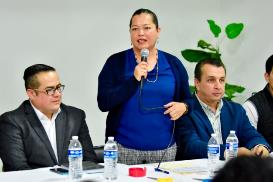 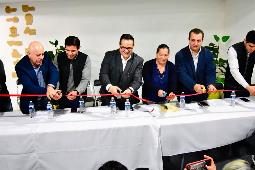 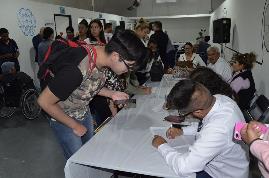 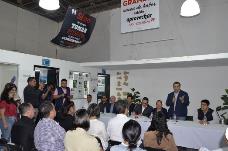 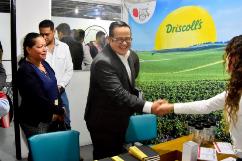 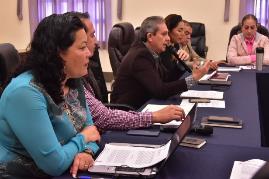 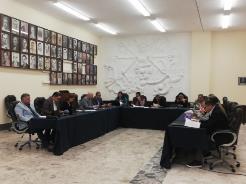 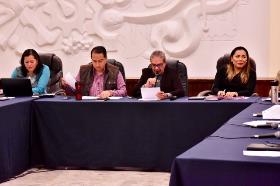 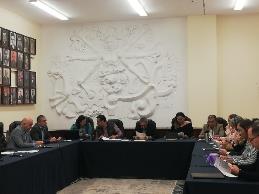 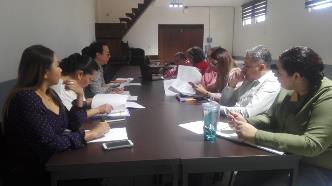 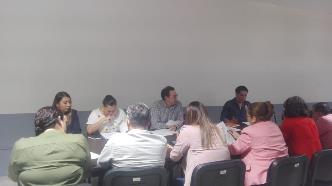 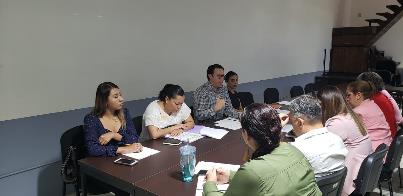 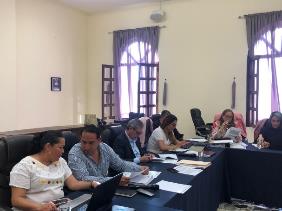 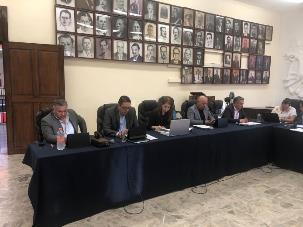 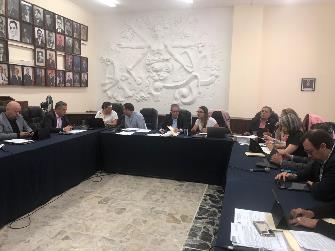 GIRA DE SUPERVISIÓN DE OBRAS FECHA: 20 DE FEBRERO 2020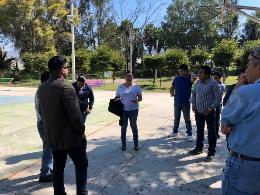 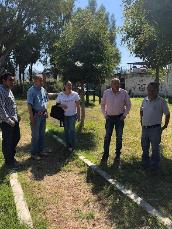 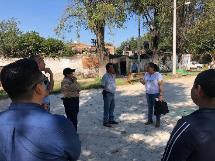 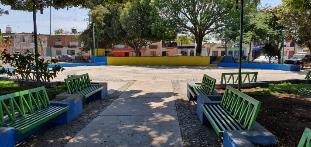 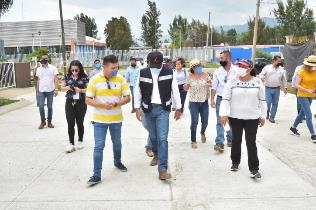 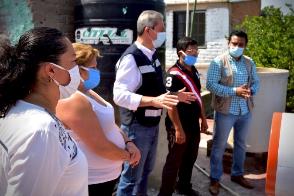 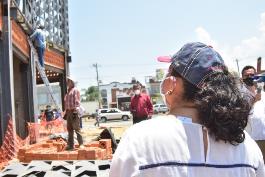 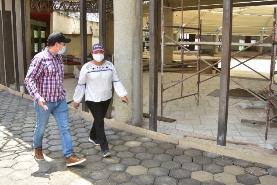 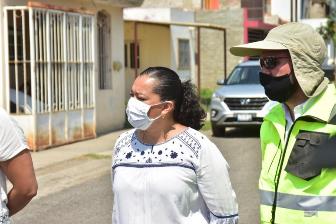 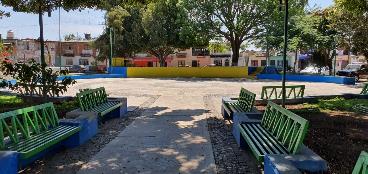 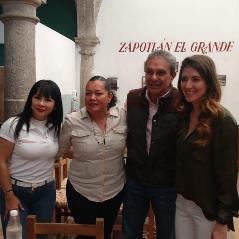 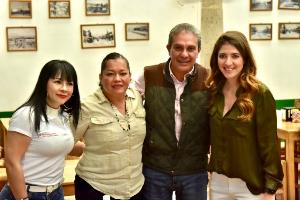 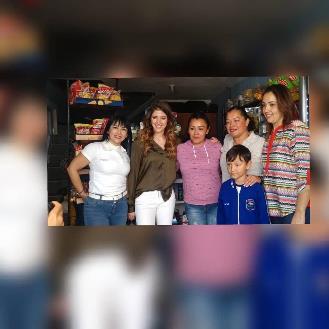 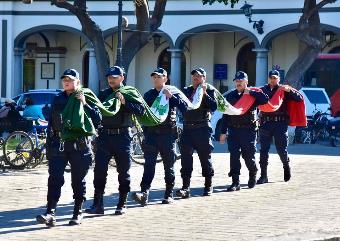 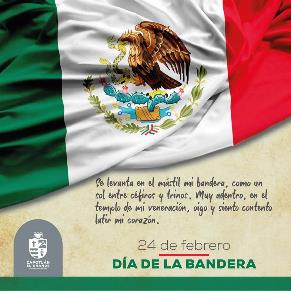 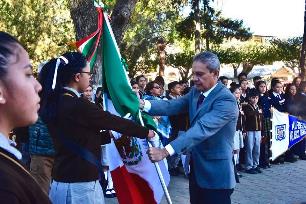 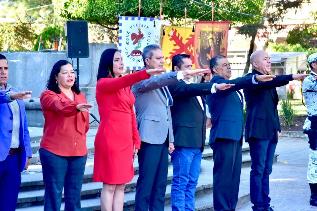 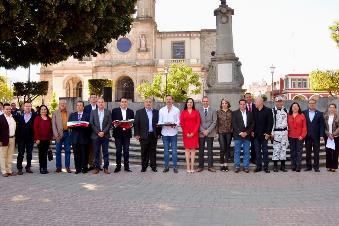 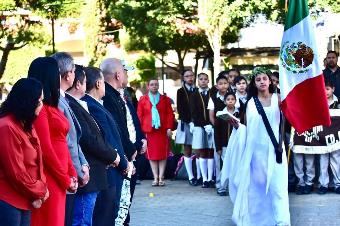 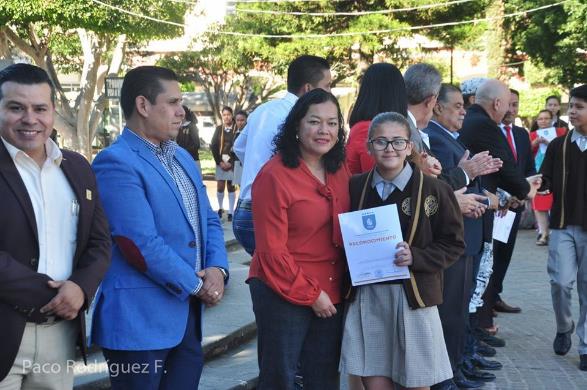 REUNIÓN DE TRABAJO CON SECTORESFECHA: 25 FEBRERO 2020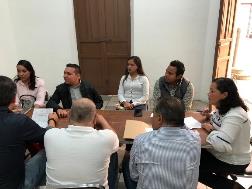 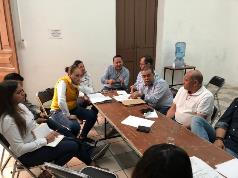 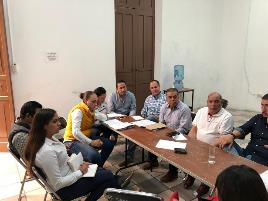 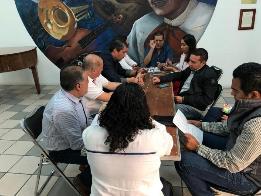 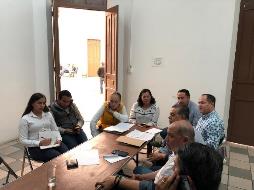 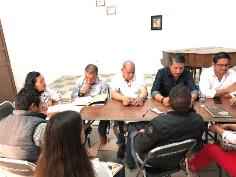 GRADUACIÓN  DE ALUMNOS DE PREPARATORIA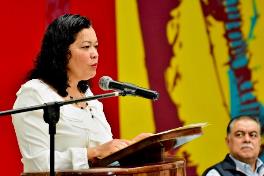 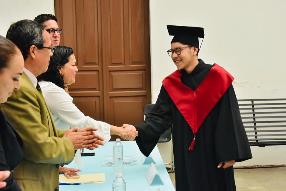 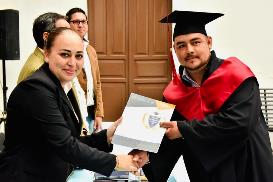 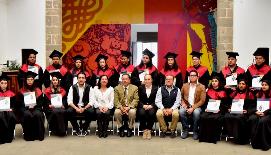 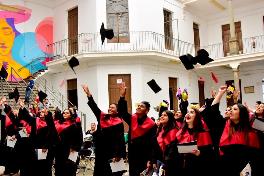 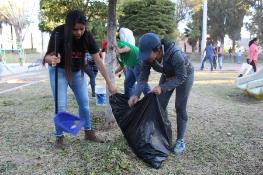 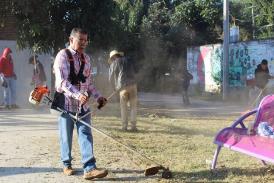 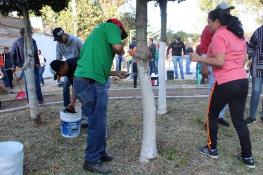 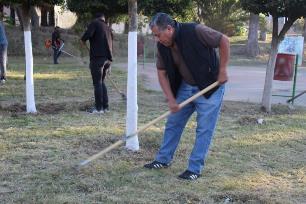 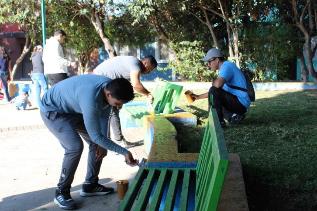 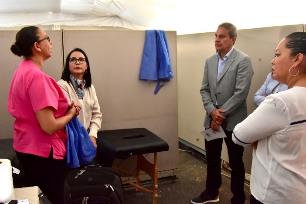 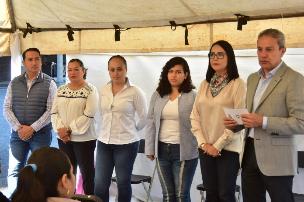 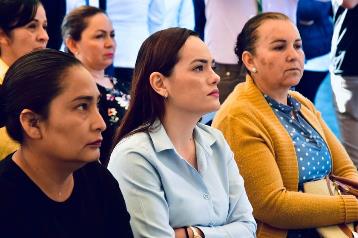 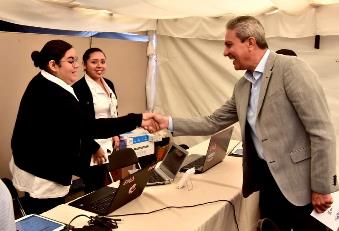 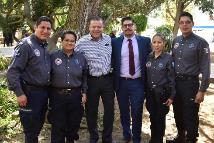 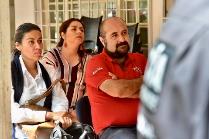 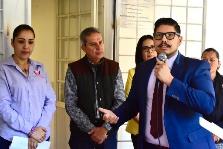 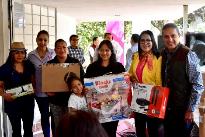 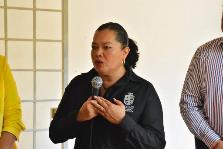 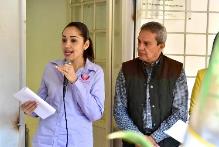 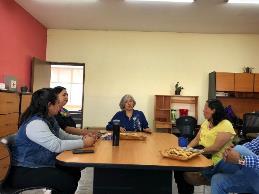 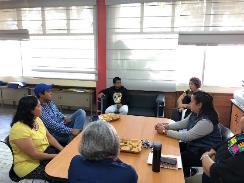 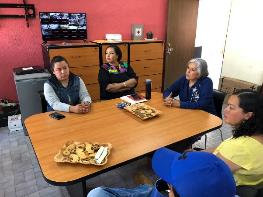 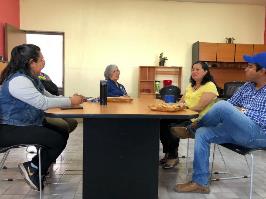 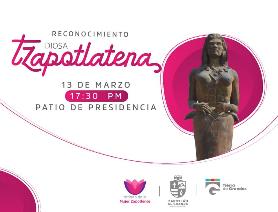 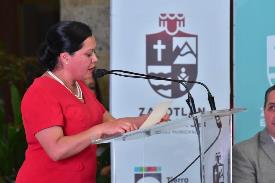 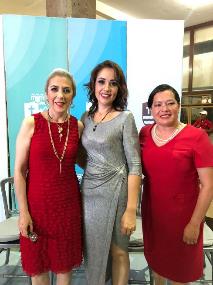 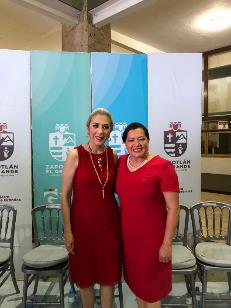 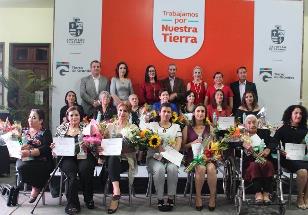 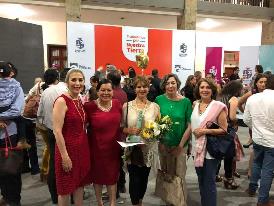 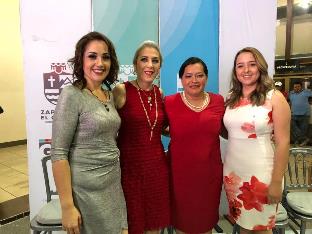 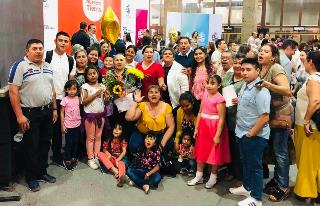 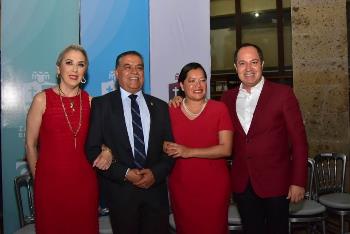 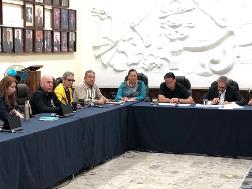 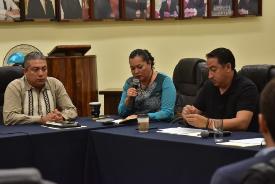 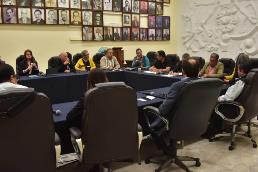 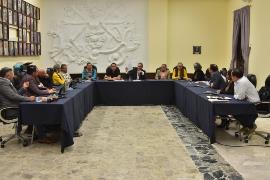 A T E N T A  M E N T E  “2020, AÑO MUNICIPAL DE LAS ENFERMERAS”“2020, AÑO DEL 150 ANIVERSARIO DEL NATALICIO DEL CIENTÍFÍCO JOSÉ MARÍA ARREOLA MENDOZA”Cd Guzmán, Municipio. De Zapotlán el Grande, Jal., Marzo 2020.LIC. MARIA LUIS JUAN MORALESREGIDORA PRESIDENTA DE LA H. COMISIÓN EDILICIA PERMANENTE DE OBRAS PÚBLICAS, PLANEACIÓN URBANA Y REGULARIZACIÓN DE LA TENENCIA DE LA TIERRA.